RE: Objednávka č. OV20200439Dobrý den, 

děkujeme za Vaši objednávku, kterou tímto potvrzujeme.

S pozdravem



Sales & Marketing Assistant



TECOM Analytical Systems CS spol. s  r.o.
K Fialce 276/35, 155 00 Praha 5
Czech Republic

Tel.:       +420 235 518 110
Web:      www.tecom-as.com

IČ 15889785, DIČ CZ15889785, zapsáno v OR MS v Praze

Vienna - Prague - Budapest - Bratislava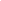 